Resistance to gastrointestinal parasite infection in Djallonké sheepAmadou Traoré, David R. Notter, Albert Soudre, Adama Kaboré, Isabel Álvarez, Ivan Fernández, Moumouni Sanou, Mohammed Shamshuddin, Kathiravan Periasamy, Hamidou Hamadou Tamboura, Félix Goyache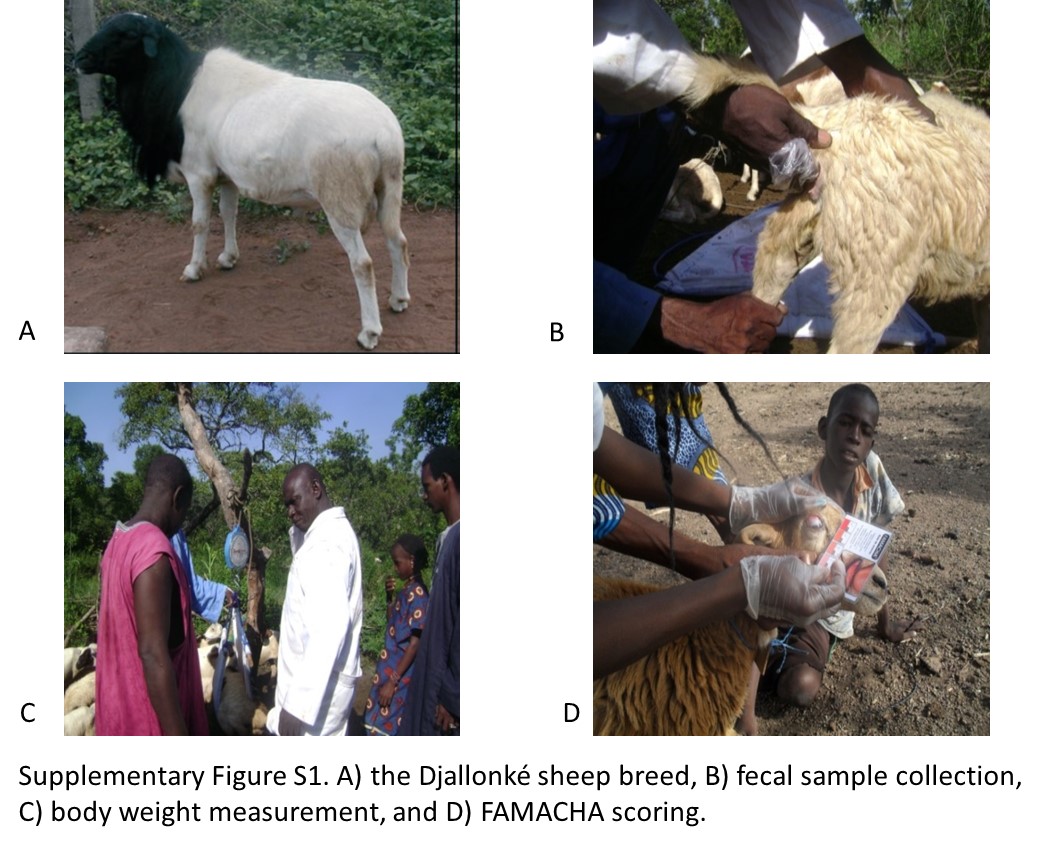 